PowerPoint Kapitel  5– TheorieFolienlayout: Titelfolie, Titel und Inhalt, Abschnittüberschrift, Zwei Inhalte, Vergleich, Nur Titel, Leer, Inhalt mit Übersicht, Bild mit Überschrift.Bestimmt die Anordnung vom Text und Inhalt in einer FolieStart – Folien einfügen – Layout/Folien einfügen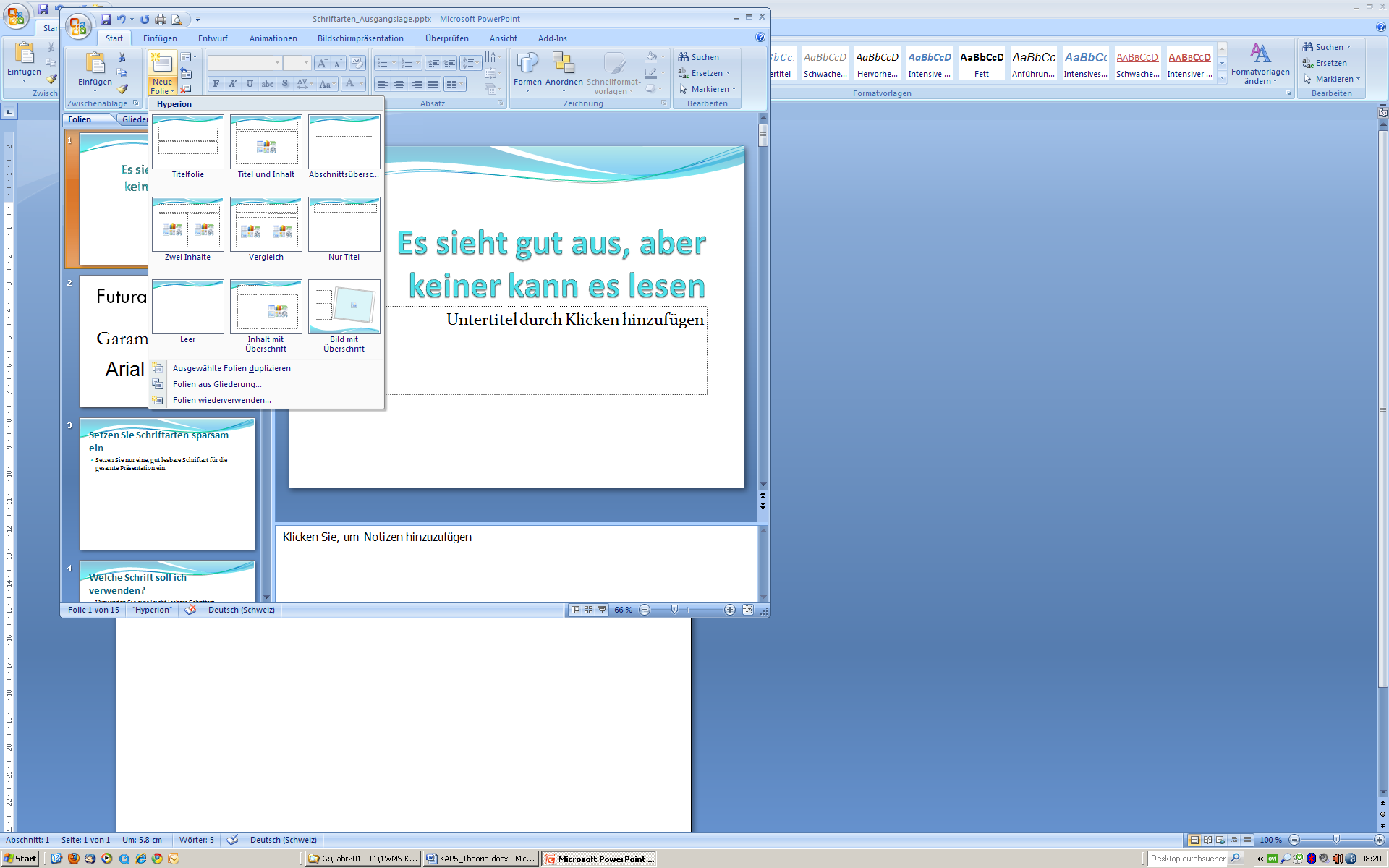 DesignVordefinierte Farben, Schriften und Effekte.Jedes Layout bekommt ein vorbestimmtes Erscheinungsbild.Design Hyperion: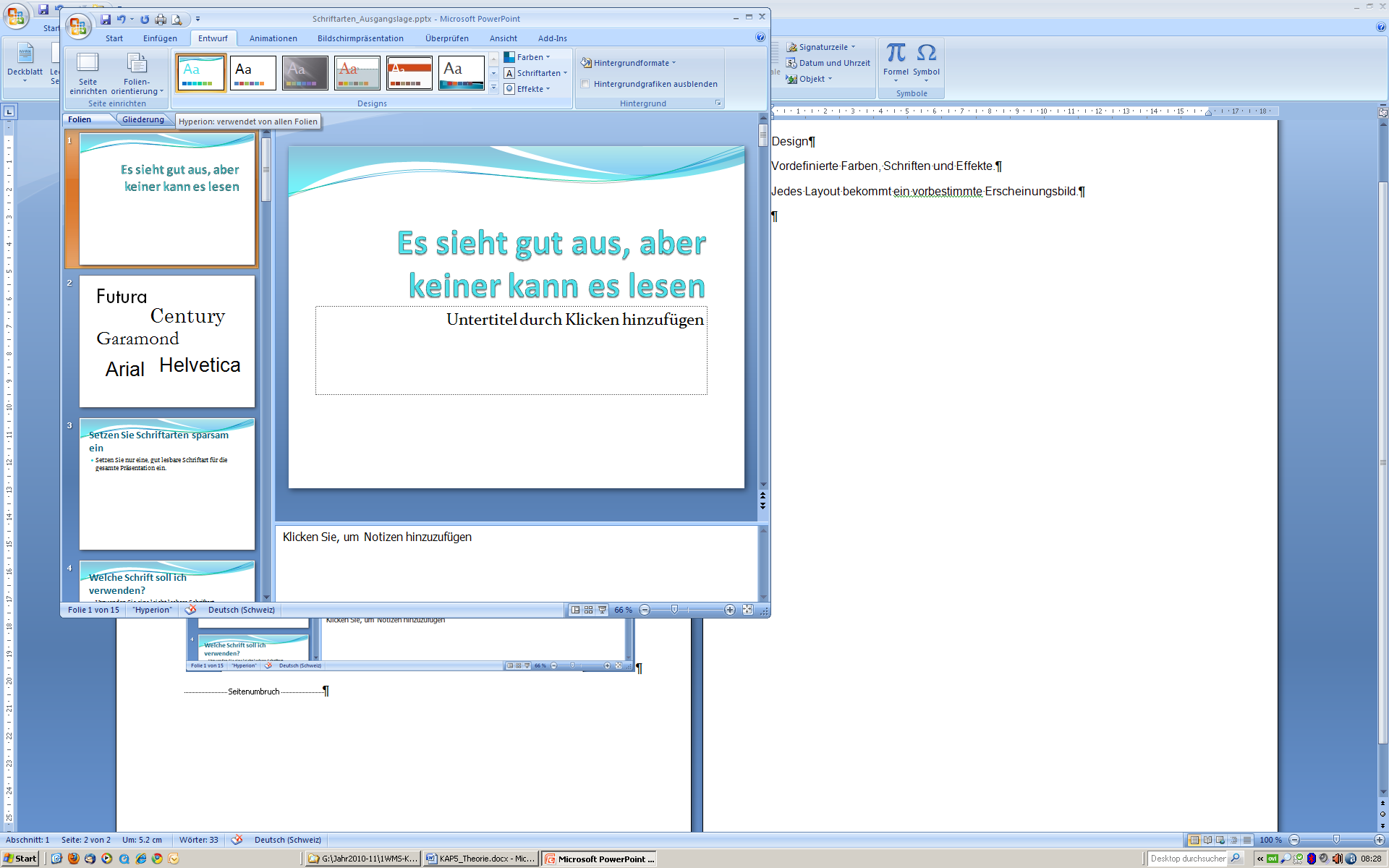 Layout: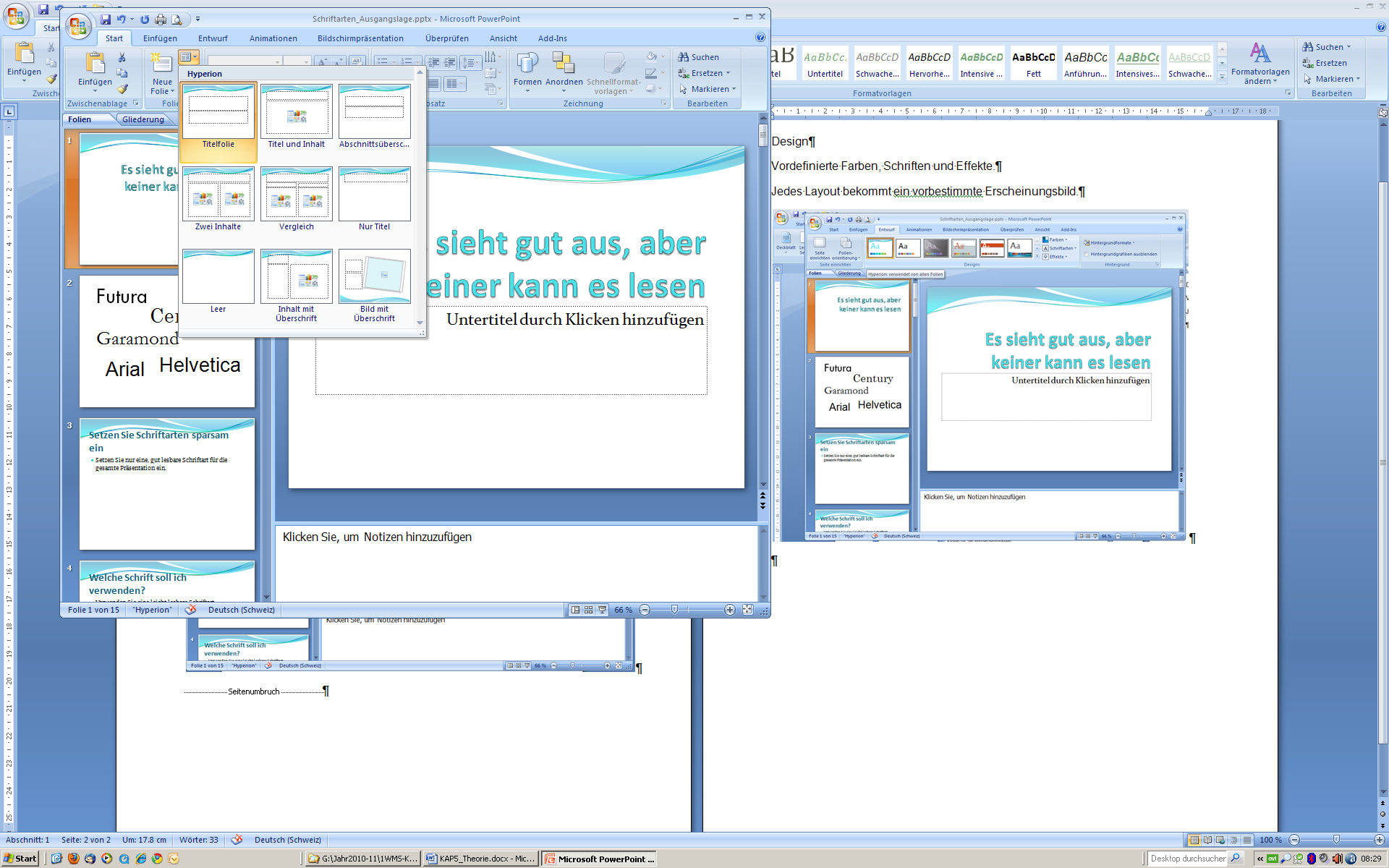 Design: Cronus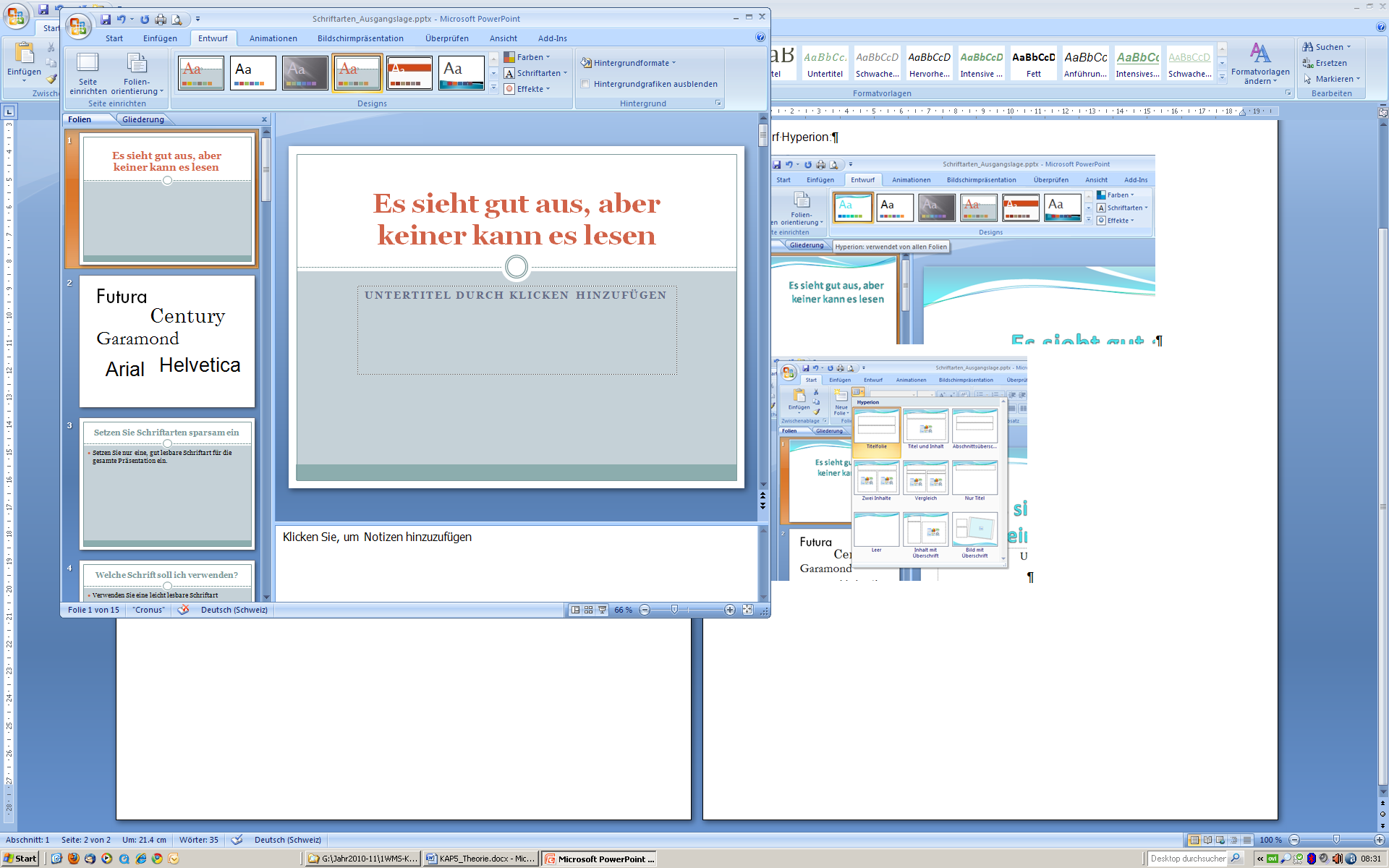 Layout: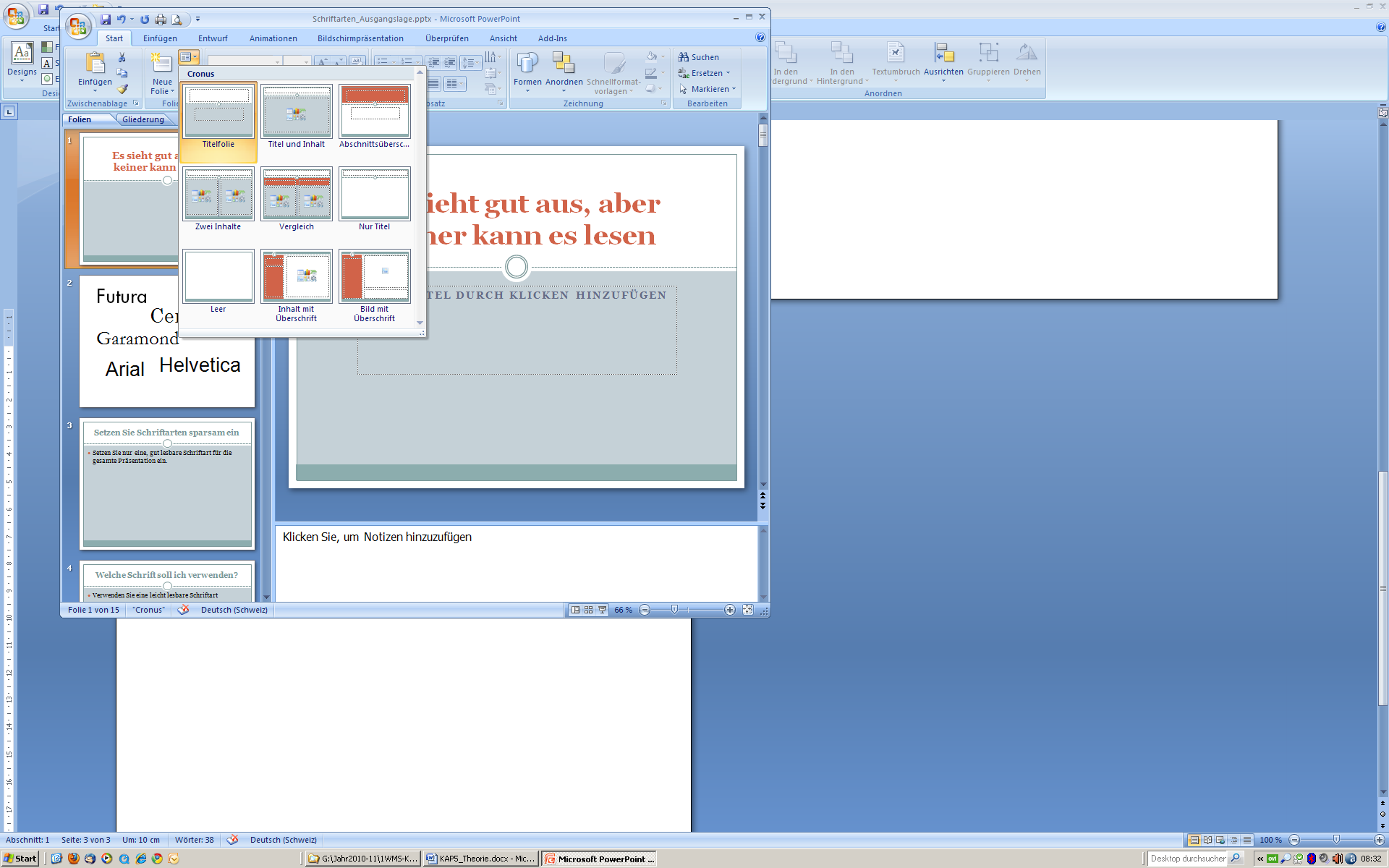 Design anpassen und speichernMan kann das Design anpassen und mit einem Namen speichern, so dass man immer wieder das erstellte Design benutzen kann. Das Format für ein Design ist: thmxHintergrund:Farbe anpassenEntwurf – Designs - FarbenSchriftarten anpassen:Entwurf – Designs - Schriftarten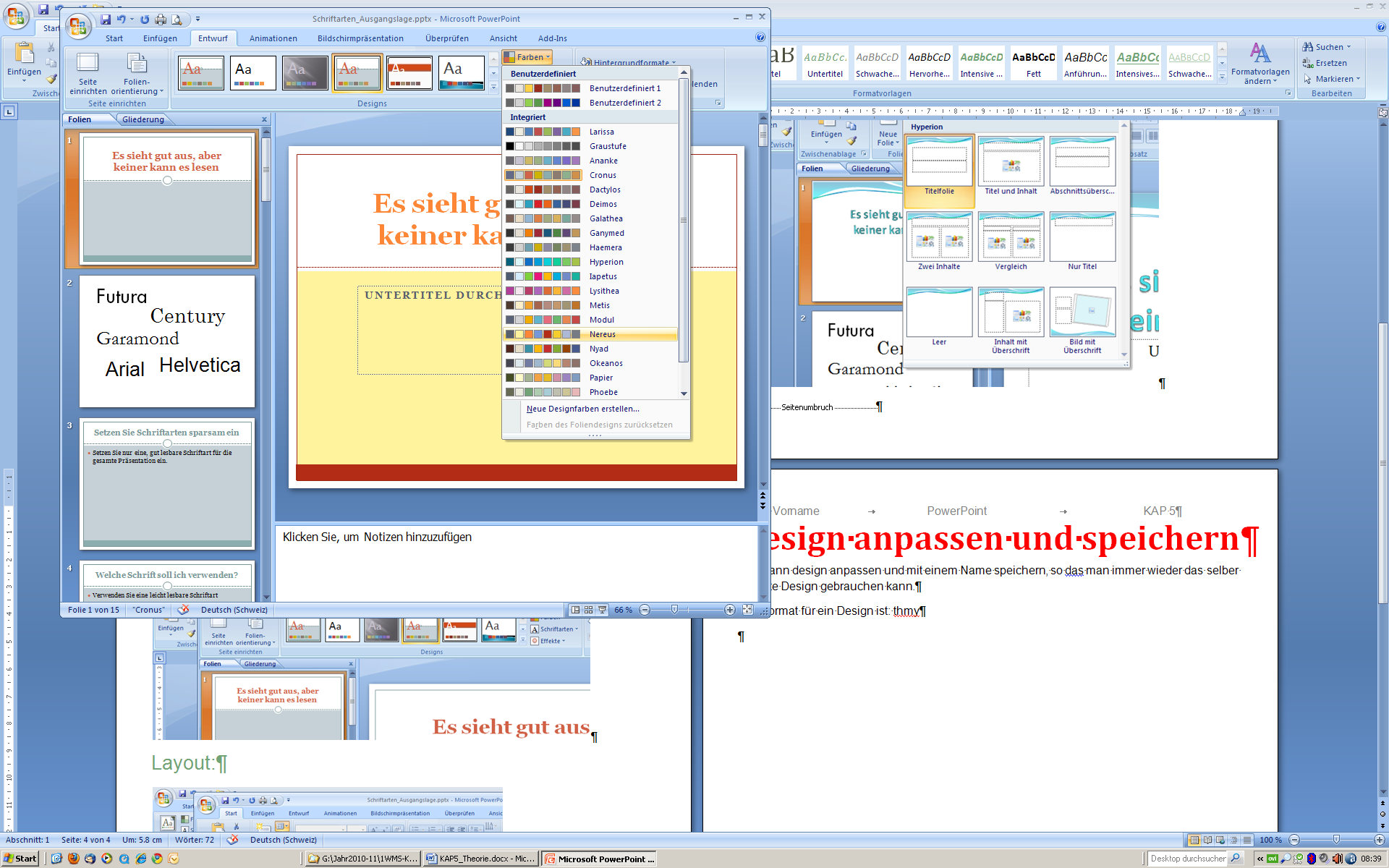 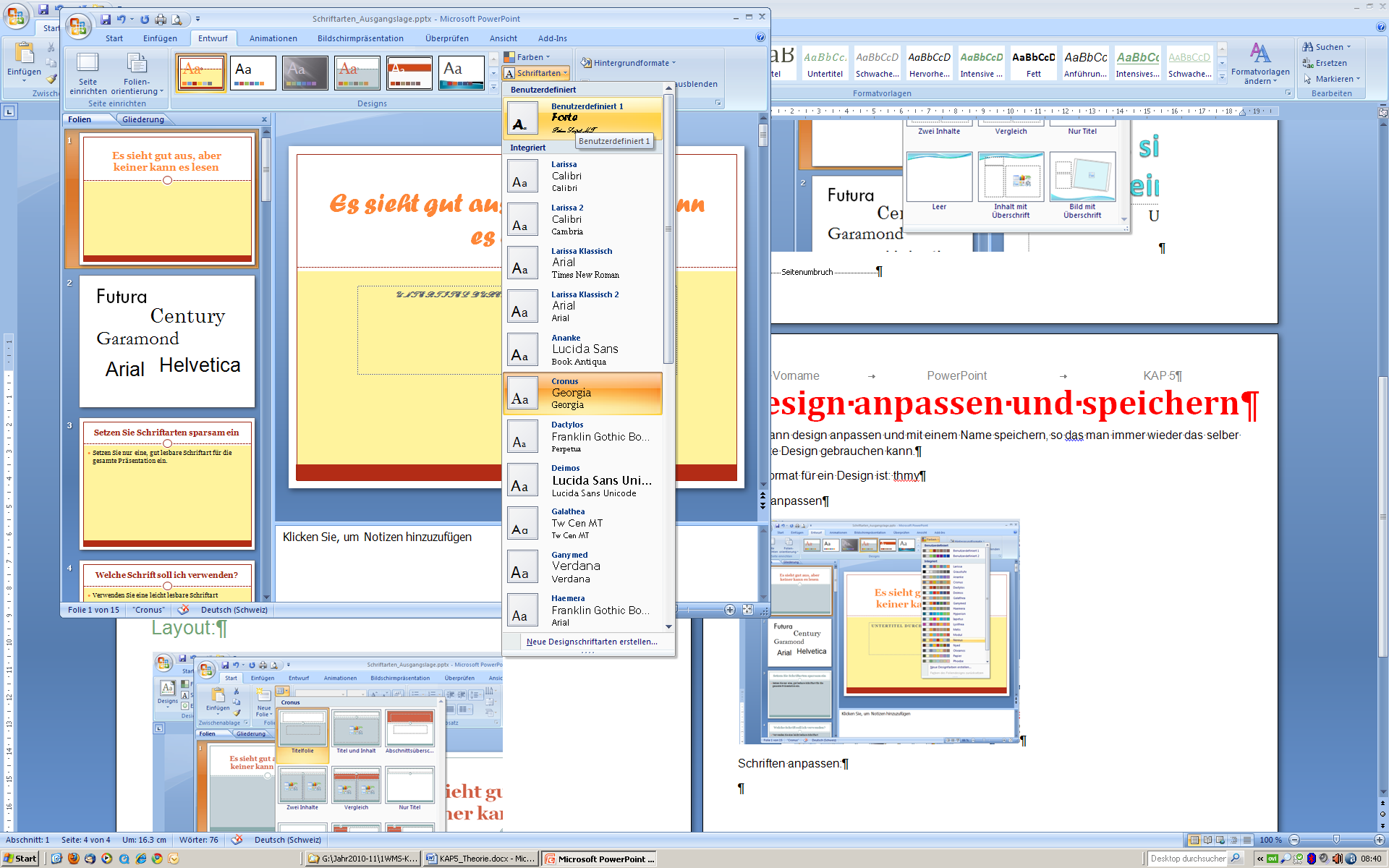 Design Speichern:Entwurf – Design – Aktuelles Design speichernDokument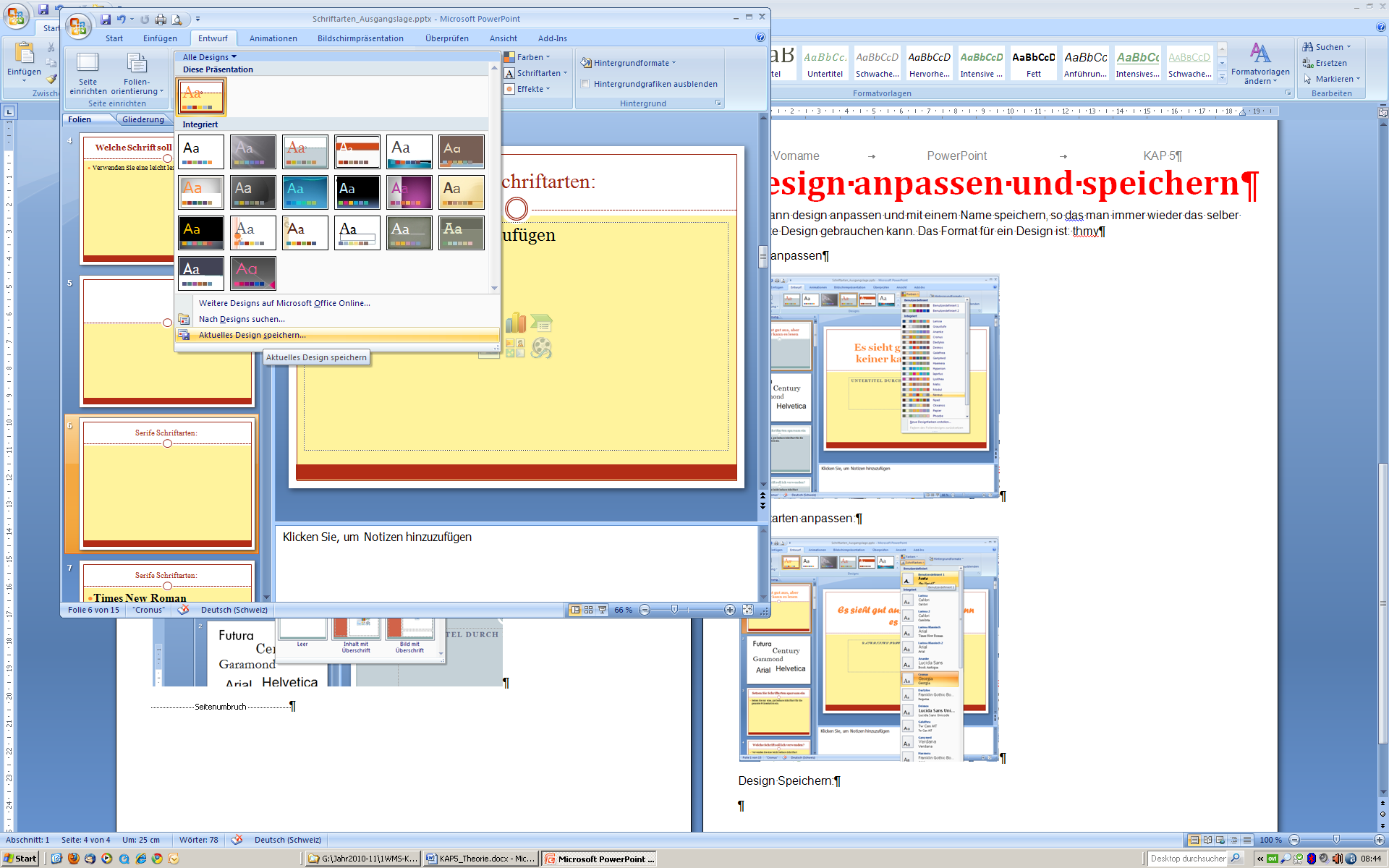 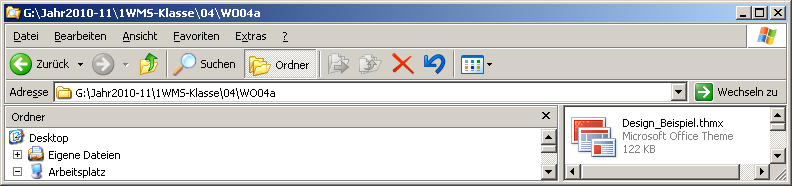 Gespeichertes Design einfügen:Entwurf – Design – Neues Design suchen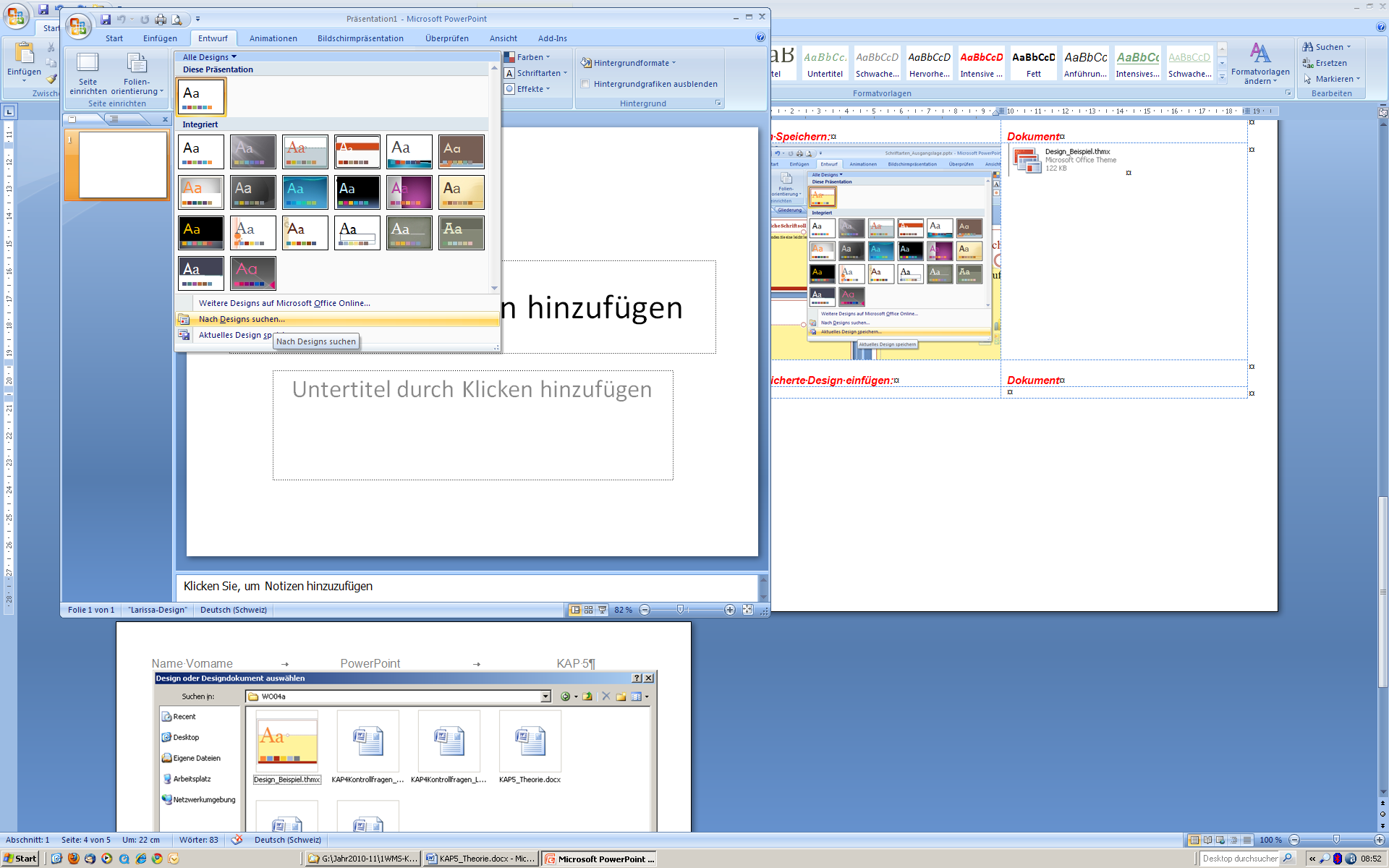 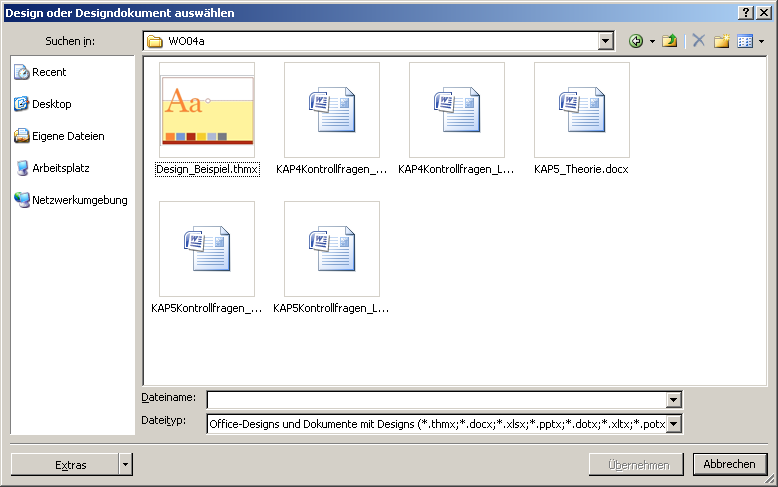 Hintergrund beim Design ändern:Entwurf – Hintergrund – Hintergrundformate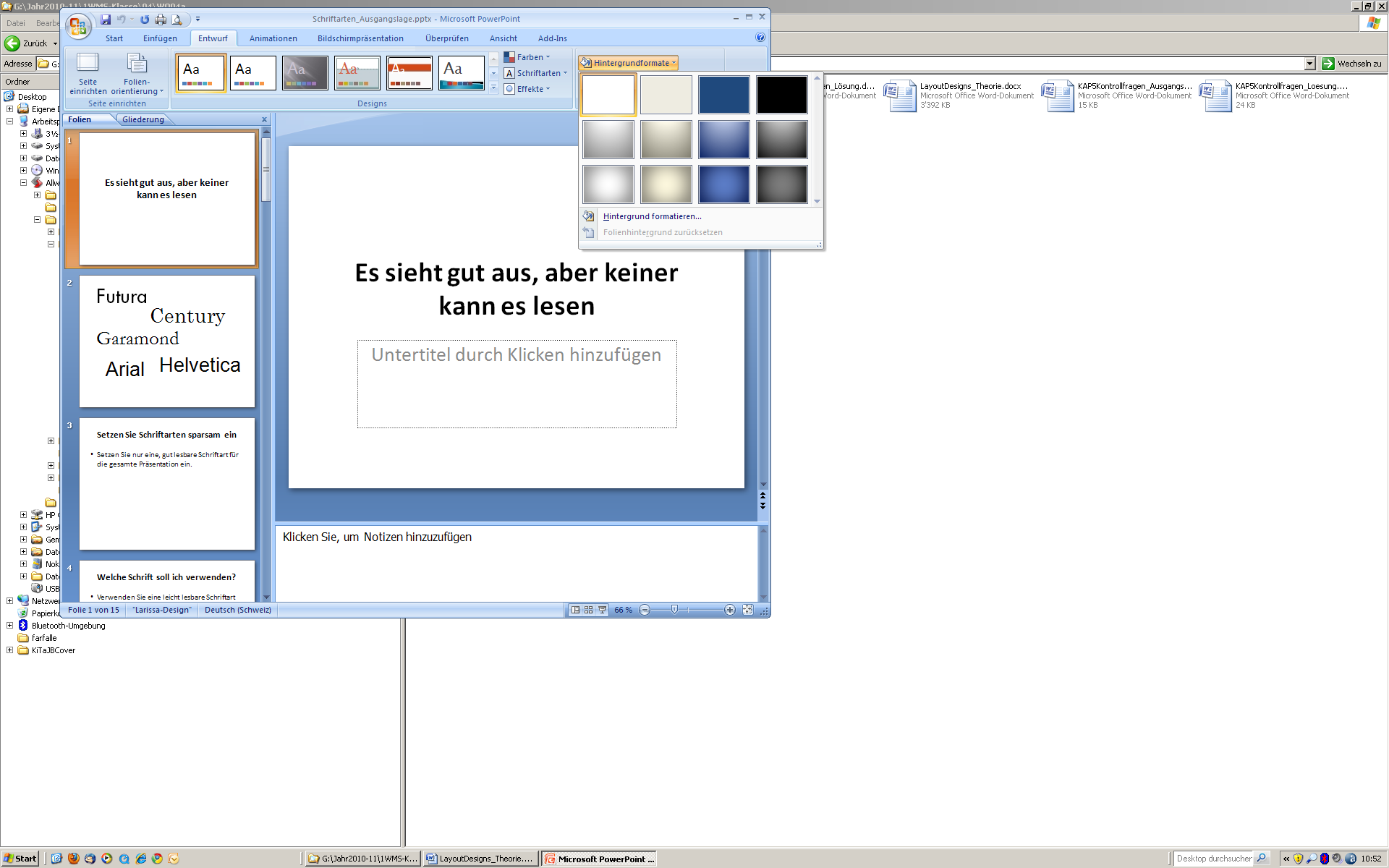 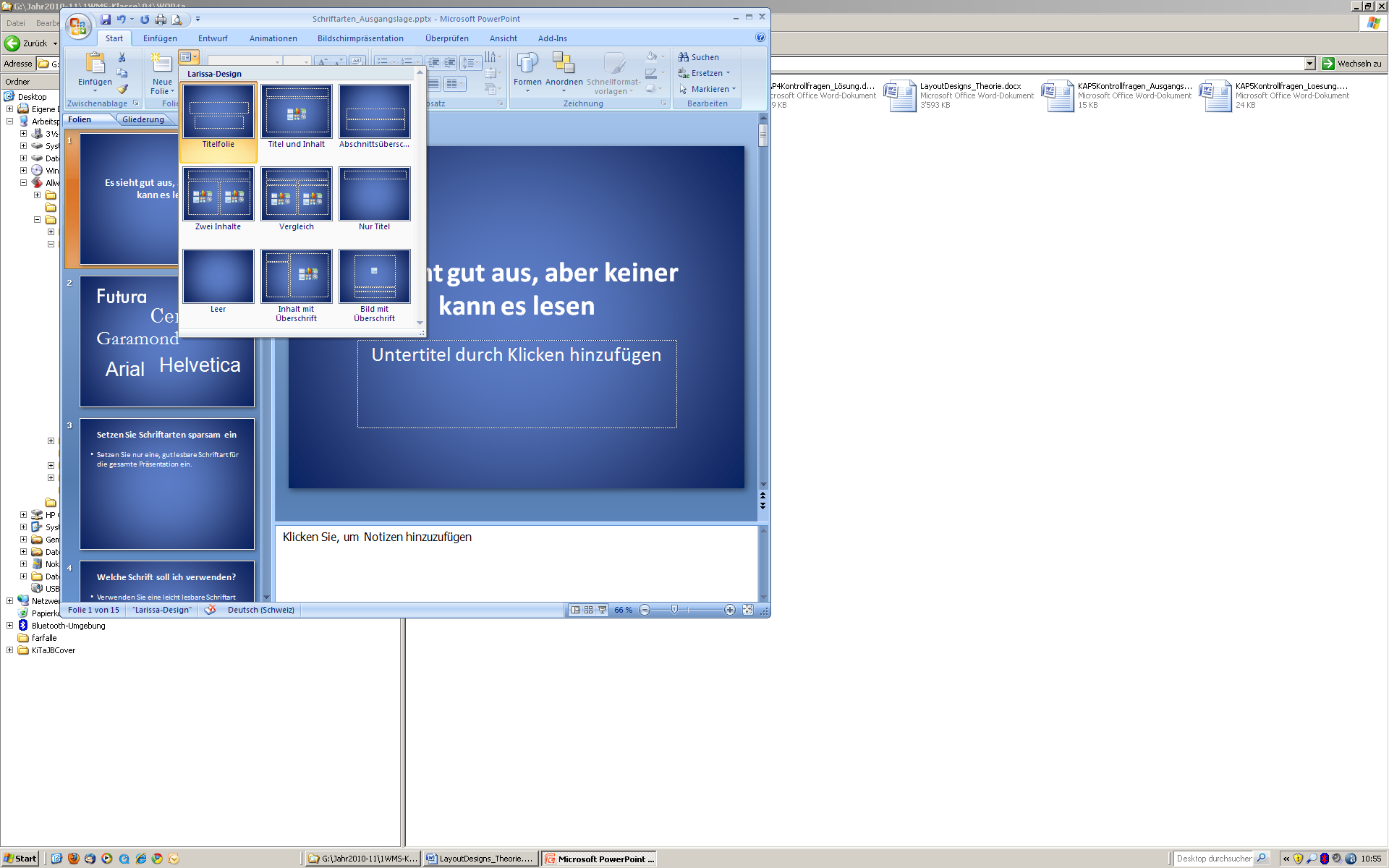 Hintergrundsbild beim Design hinterlegen:Entwurf – Hintergrund – Hintergrund formatieren
Für alle übernehmen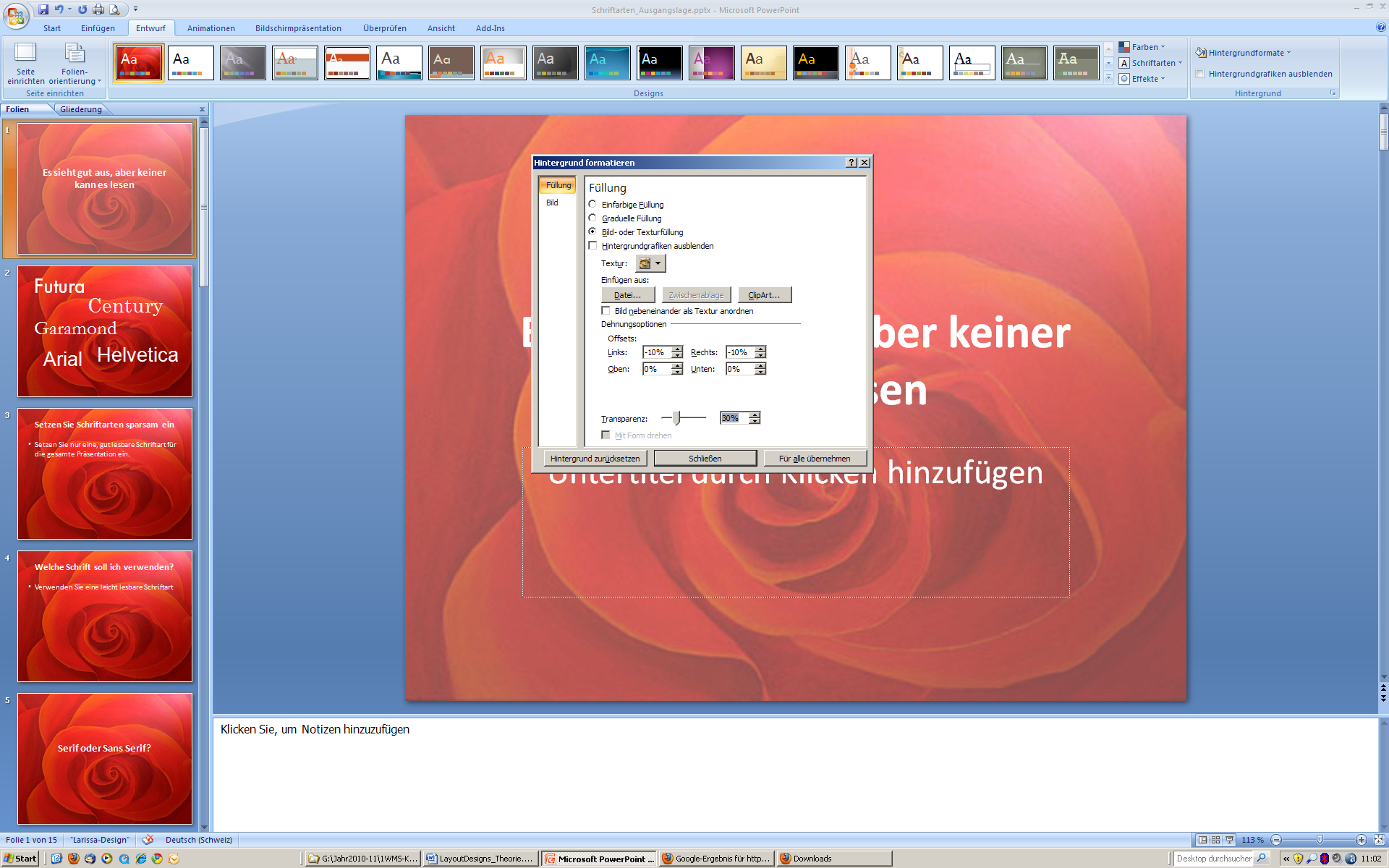 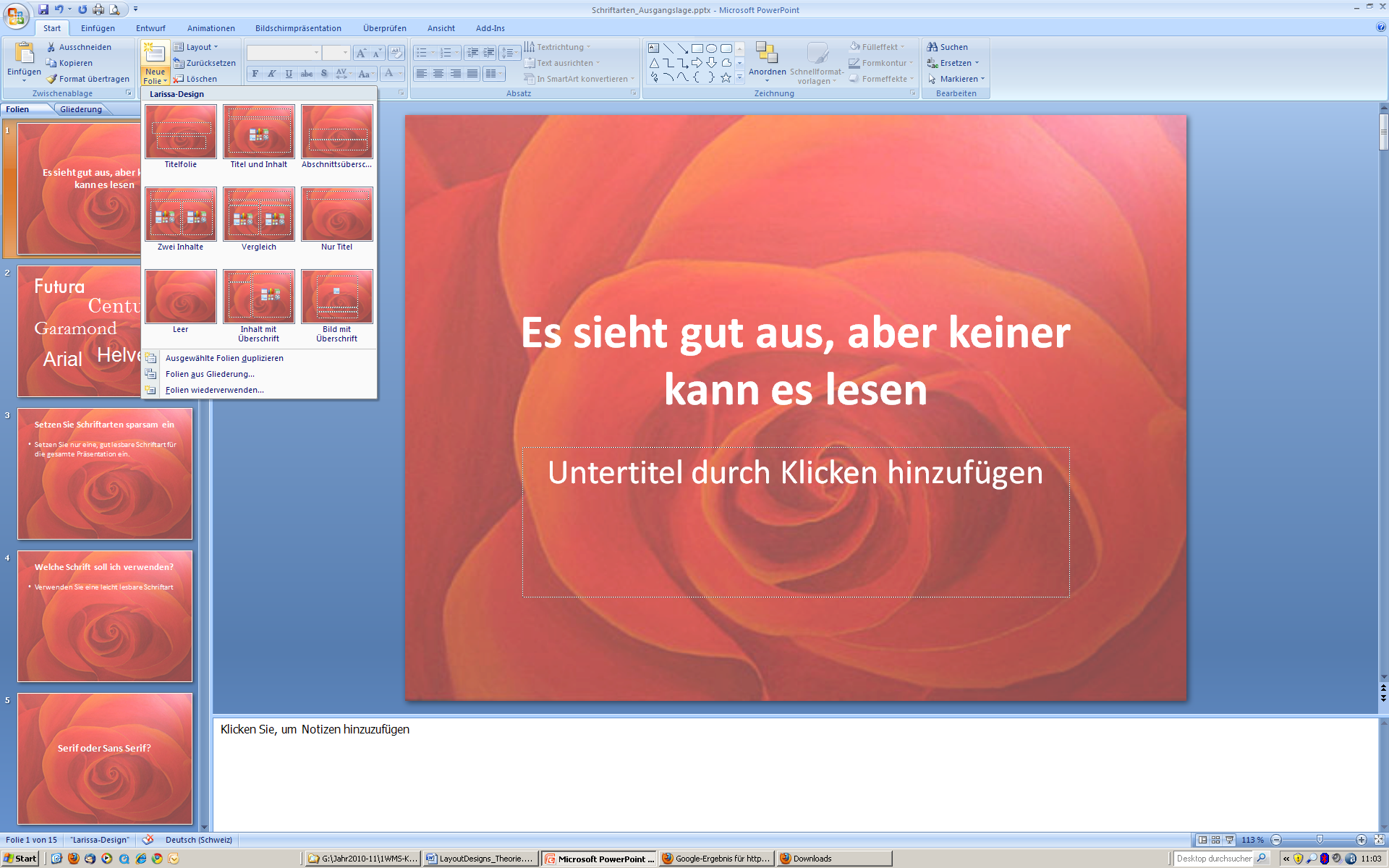 Hintergrund bei einzelne Folien ändern:Entwurf – Hintergrund – Hintergrund formatieren
Schliessen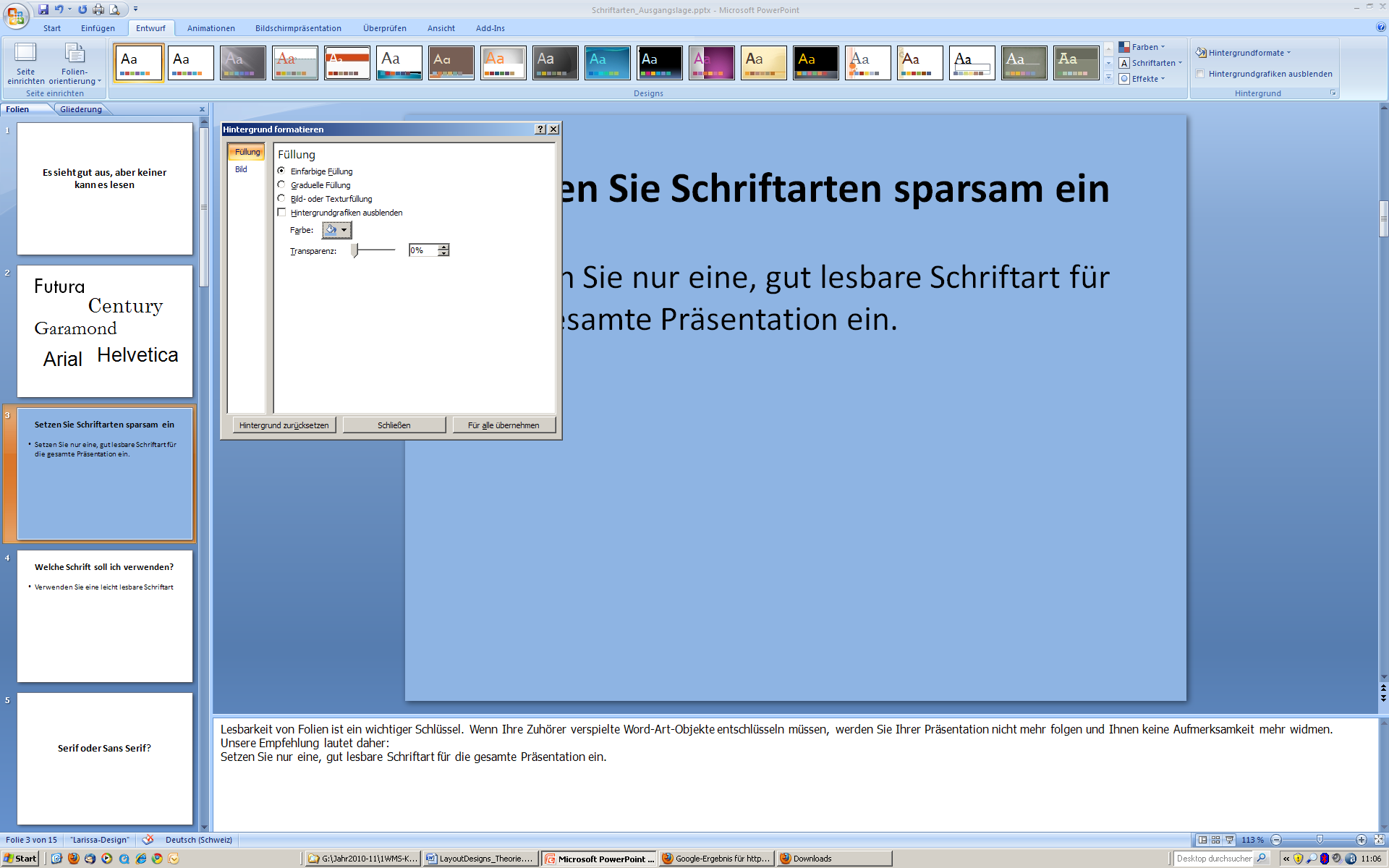 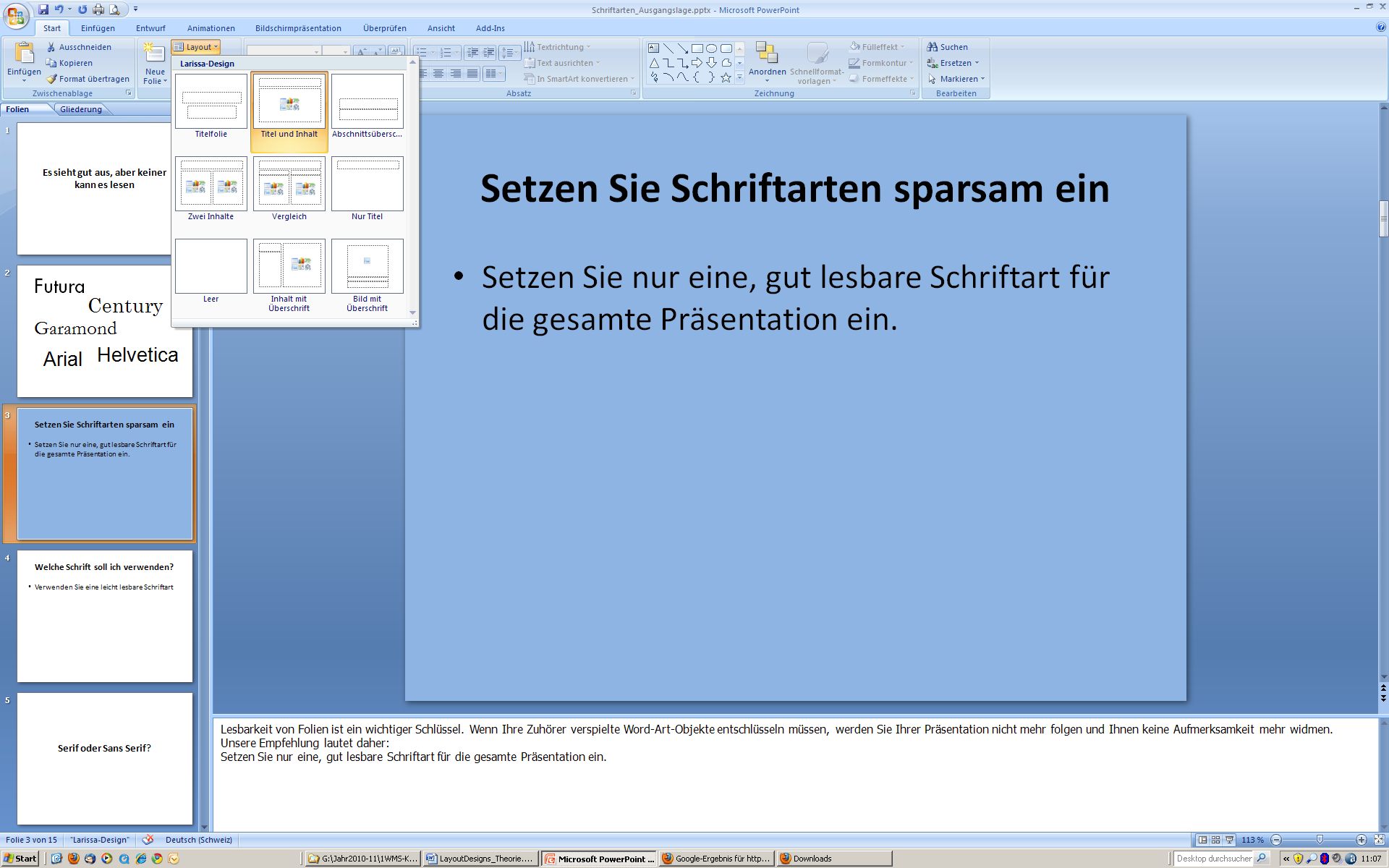 